ТЕХНИЧЕСКОЕ ЗАДАНИЕоказание услуг по проведению специальной оценки условий труда рабочих мест(далее – СОУТ)Наименование учреждения: ГКУ РБ Управление по эксплуатации ГТС (далее «Заказчик»).Место оказания услуг: Отдел ГТС по Западной зоне: Республика Башкортостан, Давлекановский район, город Давлеканово.Отдел ГТС по Зауральской зоне: Республика Башкортостан, Хайбуллинский район, село Акьяр.Отдел ГТС по Южной зоне: Республика Башкортостан, Кугарчинский район, деревня Верхнебиккузино.Транспортный отдел: Республика Башкортостан, Кугарчинский район, село Юмагузино, ул.Промышленная 29.Энергетический отдел: Республика Башкортостан, Кугарчинский район, деревня Верхнебиккузино.Отдел ГТС по Уральской зоне: Республика Башкортостан, город Белорецк, ул. Косоротова.Отдел ГТС по Северной зоне: Республика Башкортостан, Мечетлинский район, село Большеустьикинское    3. Основания для оказания услуг:1)​ ст. 212 Трудового кодекса Российской Федерации;2)​ Федеральный закон от 28.12.2013 г. № 426-ФЗ «О специальной оценке условий труда» (далее – ФЗ № 426-ФЗ от 28.12.2013);3)​ Федеральный закон от 28.12.2013 г. № 421-ФЗ «О внесении изменения в отдельные законодательные акты Российской Федерации в связи с принятием Федерального закона «О специальной оценке условий труда»;4) Приказ Минтруда России от 24.01.2014 N 33н «Об утверждении Методики проведения специальной оценки условий труда, Классификатора вредных и (или) опасных производственных факторов, формы отчета о проведении специальной оценки условий труда и инструкции по ее заполнению» (далее – Методика).4. Цель оказания услуг:Проведение СОУТ 155 (сто пятьдесят пять) рабочих мест Заказчика по условиям труда в целях идентификации вредных и (или) опасных производственных факторов, оценке уровня их воздействия на работника и осуществления мероприятий по приведению условий труда в соответствие с государственными нормативными требованиями охраны труда.             Итоговое количество по проведению специальной оценки рабочих мест труда определяется исполнитель.            СОУТ рабочих мест по условиям труда включает в себя, в том числе, гигиеническую оценку условий труда, оценку эффективности применения работниками средств индивидуальной защиты.5. Порядок проведения и содержание услуг:СОУТ проводится совместно Заказчиком (Комиссией) и организацией (далее - Исполнитель) на основании контракта на оказание услуг, по специальной оценке, труда рабочих мест, совместно именуемые «Стороны». СОУТ оказывает услуги по выполнению комплекса работ, по специальной оценке, условий труда в соответствии с требованиями Федерального закона «О специальной оценке условий труда» от 28.12.2013г. № 426-ФЗ, и в соответствии с утвержденным Заказчиком Перечнем рабочих мест.Комиссия Заказчика до начала выполнения работ по проведению специальной оценки условий труда утверждает перечень рабочих мест, на которых будет проводиться специальная оценка условий труда, с указанием аналогичных рабочих мест. Информация носит конфиденциальный характер и будет представлена при подписании контракта на оказание услуг по СОУТ.             6. Перечень сведений, предоставляемых Заказчиком Исполнителю для проведения специальной оценки условий труда (СОУТ) на рабочих местах:1. Копию приказа о проведении специальной оценки условий труда и создании комиссии.2. Списка работников с указанием СНИЛС (страховой номер индивидуального лицевого счета) работника. (Форма для информации предоставляется Исполнителем)        3. Количество работающих на рабочем месте (из них - женщин, подростков до 18 лет), продолжительность рабочей смены, рабочей недели). (Форма для информации предоставляется Исполнителем)4. Сведения о рабочих местах, на которых по результатам ранее проведенной аттестации рабочих мест или специальной оценки условий труда, установлены вредные или опасные условия труда.5. Сведения о наличии гарантий и компенсаций работникам за вредные и опасные условия труда: повышенная оплата труда, ежегодный дополнительный оплачиваемый отпуск, сокращенная продолжительность рабочего времени, выдача молока, лечебно-профилактического питания, проведение медицинских осмотров («да» или «нет»). (Форма для информации предоставляется Исполнителем)7. Обязательные требования к Исполнителю:Исполнитель должен соответствовать следующим требованиям:1) Основной вид деятельности (один из видов деятельности) по уставным документам - проведение специальной оценки условий труда (п. 1 ч. 1 ст. 19 Закона N 426-ФЗ);2) Наличие в штате не менее пяти экспертов с сертификатами на оказание услуг, по специальной оценке, в том числе один эксперт имеет высшее образование по одной из специальностей: врач по общей гигиене, врач по гигиене труда, врач по санитарно-гигиеническим лабораторным исследованиям (п. 2 ч. 1 ст. 19 Закона N 426-ФЗ);3) Наличие в структуре испытательной лаборатории (центра), аккредитованной в области проведения исследований (испытаний) и измерений вредных и (или) опасных факторов производственной среды и трудового процесса (п. 3 ч. 1 ст. 19 Закона N 426-ФЗ).4) Наличие регистрации в реестре организаций, проводящих специальную оценку условий труда, в том числе уведомления Минтруда России в том, что Исполнителю разрешено проводить специальную оценку (Постановление Правительства РФ от 30.06.2014 г. N 599).5) Исполнитель оказывает услуги, по специальной оценке, условий труда своими силами без привлечения сторонних организаций.6) Все документы, подтверждающие факт соответствия Исполнителя вышеперечисленным требованиям должны быть представлены Заказчику в составе Заявки на участие в Процедуре закупки.8. Требования к оказанию услуг:8.1. Предоставление Исполнителем отчетных документов на бумажных носителях осуществляется на основании Акта приема-передачи отчетных документов. Акт приема- передачи отчетных документов подтверждает факт приёмки документов Комиссией Заказчика и не является первичным учетным документом (ст. 9 Федерального закона N 402-ФЗ от 06.12.2011 г. «О бухгалтерском учете»). 8.2. Одновременно с передачей Исполнителем отчетных документов, Исполнитель направляет Заказчику Акт оказанных услуг в двух экземплярах, подписанный Исполнителем.8.3. Заказчик совместно с Исполнителем в течение 5 рабочих дней с момента получения, подписывает и направляет Декларацию в территориальный орган Федеральной службы по труду и занятости по месту нахождения Заказчика. Исполнитель оказывает содействие в регистрации Декларации.При отсутствии замечаний к ним Заказчик обязан подписать Акт приема-передачи отчетных документов, Акт оказанных услуг и направить один экземпляр данных Актов Исполнителю.8.4. Замечания, выявленные надзорными органами, к оформлению Декларации (в период ее подачи в территориальный орган Федеральной службы по труду и занятости по месту нахождения Заказчика), к Отчету устраняются Исполнителем своими силами и за свой счет. Откорректированные Декларация и Отчет направляются Заказчику в течение 10 дней с момента устранения замечаний и регистрации данных документов в надзорных органах.9. Срок оказания услуг: с даты заключения контракта по 01.11. 2021 г.10. Документация, предъявляемая Заказчику после оказания услуг на бумажном и электронном носителе.10.1. По окончании работ Исполнитель на бумажном и электронном носителе представляет отчет о проведении СОУТ, в который включаются следующие результаты проведения специальной оценки условий труда:1) сведения об организации, проводящей специальную оценку условий труда, с приложением копий документов;2) перечень рабочих мест, на которых производилась специальная оценка условий труда с указанием вредных и (или) опасных производственных факторов, которые идентифицированы на данных рабочих местах;  3) карты специальной оценки условий труда, содержащие сведения об установленном экспертом организации, проводящей специальную оценку условий труда, классе (подклассе) условий труда на конкретных рабочих местах;4) протоколы проведения исследований (испытаний) и измерений идентифицированных вредных и (или) опасных производственных факторов;5) протоколы оценки эффективности средств индивидуальной защиты;6) протокол комиссии, содержащий решение о невозможности проведения исследований (испытаний) и измерений по основанию, указанному в части 9 статьи 12 от 28.12.2013 г. № 426-ФЗ «О специальной оценке условий труда»;7) сводная ведомость специальной оценки условий труда;8) перечень мероприятий по улучшению условий и охраны труда работников, на рабочих местах которых проводилась специальная оценка условий труда;9) заключения эксперта организации, проводящей специальную оценку условий труда;10) документация обоснование результатов по проведению СОУТ.10.1 Декларация соответствия условий труда государственным нормативным требованиям охраны труда на рабочие места, на которых вредные и (или) опасные производственные факторы не идентифицированы. 10.2. Карты специальной оценки, протоколы измерений и оценок, проекты итоговых документов по процедуре специальной оценки условий труда должны быть оформлены в соответствии с Федеральным законом от 28.12.2013 г. N 426-ФЗ «О специальной оценке условий труда».10.3. В стоимость услуг 1-го рабочего места включены затраты на проведение всех вышеуказанных этапов по СОУТ.11. Гарантия Исполнителя оказанных услуг      Исполнитель гарантирует:11.1. Исполнитель гарантирует, что качество услуг соответствует положениям Федерального закона от 28.12.2013 г. № 426-ФЗ «О специальной оценке условий труда» требованиям, а также иным нормативным документам в области оценки условий труда.11.2. Срок гарантии оказания услуг устанавливается продолжительностью 5 лет с момента подписания акта приемки оказанных услуг.11.3. Срок действия декларация – в течении 5 лет со дня утверждения отчета о проведении СОУТ.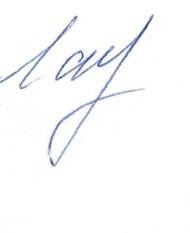 Специалист по охране труда                                                      Лаптева С.С.